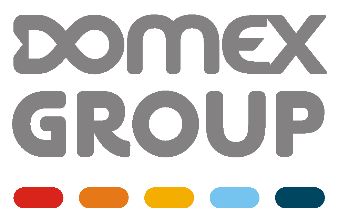 DOMEX Sp. z o.o. Producent armatury wodociągowo – kanalizacyjnej i przemysłowejposzukuje kandydata do pracy na stanowiskuKONSTRUKTORMiejsce pracy: Wałbrzyska Specjalna Strefa Ekonomiczna DzierżoniówZADANIA:konstruowanie nowych wyrobów wg norm i wprowadzanie zmian konstrukcyjnych w już istniejących,nadzór nad dokumentacją techniczną wyrobów,wykonywanie obliczeń konstrukcyjnych,poszukiwanie nowych rozwiązań konstrukcyjnych,wsparcie techniczne produkcji,wdrażanie nowych produktów, kalkulowanie produktów,ścisła współpraca z innymi działami w celu realizacji bieżących zadań, WYMAGANIA:wykształcenie: wyższe techniczne – preferowane Mechanika i Budowa Maszyn (możliwość zatrudnienia na 3 roku studiów politechnicznych)znajomość systemów CAD 3D, mile widziany Solid Works,zaawansowana znajomość rysunku technicznego,doświadczenie w zakresie obróbki skrawaniem, spawania, malowania proszkowego, metaloplastyki i/lub montażu będzie dodatkowym atutem,znajomość języka angielskiego na poziomie komunikatywnym,znajomość pakietu MS OfficeOFERUJEMY:atrakcyjne wynagrodzeniezatrudnienie w oparciu o umowę o pracę w stabilnie działającej firmiemożliwość współpracy z klientami z całego świata, udział w targach krajowych i międzynarodowychmożliwość rozwoju i poszerzania kompetencjimożliwość tworzenia autorskich projektównarzędzia i wsparcie w wykonywaniu obowiązkówwspółpracę w profesjonalnym zespole fachowcówprogram rekomendacji pracownikówprogram grupowego ubezpieczenia na życiemożliwość wykupienia prywatnej opieki zdrowotnej LUX MEDautomaty vendingowe do dyspozycji pracownikówZapraszamy do udziału w rekrutacji i przesyłanie CV na adres: praca@domex.net.plW składanych ofertach prosimy o dopisanie klauzuli:"Wyrażam zgodę na przetwarzanie moich danych osobowych w procesie rekrutacji na stanowisko KONSTRUKTOR, ogłoszonej 28.09.2022 i prowadzonej przez firmę DOMEX Sp. z o.o. z/s w Dzierżoniowie. Jednocześnie oświadczam, że zostałem/am poinformowany/a o przysługującym mi prawie dostępu do treści moich danych oraz ich poprawiania, wycofania zgody na ich przetwarzanie w każdym czasie, jak również podanie tych danych było dobrowolne”OBOWIĄZEK INFORMACYJNY Zgodnie  art. 13 ust. 1 i 2/, art. 14 ust.1-2 rozporządzenia Parlamentu Europejskiego i Rady (UE) 2016/679 z dnia 27 kwietnia 2016r. w sprawie ochrony osób fizycznych w związku z przetwarzaniem danych osobowych i w sprawie swobodnego przepływu takich danych  oraz uchylenia dyrektywy 95/46/WE (Dz. Urz. UE L 2016.119.1.), dalej RODO, informuję, że: Administratorem Pani/Pana danych osobowych jest DOMEX Sp. z o.o. z siedzibą w Dzierżoniowie 58-200, ul. Pieszycka 11, Z powołanym przez administratora Pełnomocnikiem ds. ODO można kontaktować się pisemnie, kierując korespondencję na adres siedziby DOMEX Sp. z o.o., z dopiskiem „Pełnomocnik ds. ODO” oraz e-mailowo, pod adresem: odo@domex.net.pl a także telefonicznie pod numerem: 74 62 62 816.Administrator w procesie rekrutacji przetwarza i prosi Panią/Pana o podanie następujących danych:imię (imiona) i nazwisko,data urodzenia,miejsce zamieszkania (adres do korespondencji),wykształcenie,przebieg dotychczasowego zatrudnienia.Podanie innych informacji poza podanymi powyżej jest dobrowolne. Pani/Pana dane osobowe przetwarzane będą w procesie obecnej rekrutacji oraz podjęcia działań przed zawarciem umowy, na podstawie art. 6 ust. 1 pkt a  RODOOdbiorcą Pani/Pana danych osobowych  są osoby upoważnione przez administratora, które muszą mieć dostęp do danych w celu wykonywania swoich obowiązków służbowych i  biorą udział w rekrutacji.Pani/Pana dane osobowe będą przechowywane przez okres: od momentu rozpoczęcia procesu rekrutacji 
do 12 miesięcy od zakończenia procesu.  Posiada Pani/Pan prawo dostępu do treści swoich danych oraz prawo ich sprostowana, usunięcia, ograniczenia przetwarzania, prawo do przenoszenia danych, prawo wniesienia sprzeciwu, prawo do cofnięcia zgody w dowolnym momencie bez wpływu na zgodność z prawem przetwarzania, którego dokonano na podstawie zgody przed jej cofnięciem,  Ma Pani/Pan prawo wniesienia skargi do organu nadzorczego w zakresie ochrony danych osobowych (obecnie: Głównego Inspektora Ochrony Danych Osobowych), gdy uzna Pani/Pan, że przetwarzanie danych osobowych Pani/Pana dotyczących narusza przepisy RODO.Podanie przez Panią/Pana danych osobowych jest dobrowolne.Pani/Pana dane nie będą przetwarzane w sposób zautomatyzowany w tym również w formie profilowania. 